Bushmen versus KirdfordSunday 9th July 2017Time gameToss: Kirdford who fieldedBushmenJ Whitehead				b J Smyth		30R Fanner		c?		b M Eustace		6C Ancil		c?		b P Haywood		40D Morley		c wk		b J Smyth		8H Owens		not		out			18S Crossley				b P Sheppard	9J Soomro		not		out			1R Heller		)M Cockerell		)	did	not	batC Jeavons		)A Popperwell		)		Extras (nb8, w26, b10, lb2)					46TOTAL				(38 overs)		159 for 5 declared1-43, 2-107, 3-128, 4-128, 5-157				O	M	R	WJ Lywood		8	0	44	0J Smyth		11	1	42	2M Eustace		5	0	9	1P Sheppard		8	0	33	1P Haywood		6	0	18	1KirdfordB Jeffery				b C Ancil		4Charman				b C Ancil		7Fletcher		st D Morley	b C Jeavons		8Sheppard				b C Jeavons		0Haywood		not		out			63Lywood		c D Morley	b C Jeavons		0Mane					b C Jeavons		0Smyth					b C Jeavons		0	C Slater		c Whitehead	b C Jeavons		0Eustace		c R Fanner	b J Soomro		0J Slater				b M Cockerell	0Extras (nb3, w3, b1, lb0)					7TOTAL				(27.1 overs)		91 all out1-5, 2-21, 3-21, 4-27, others not recorded				O	M	R	WC Jeavons		10	3	17	6C Ancil		8	2	25	2H Owens		3	0	10	0J Soomro		4	0	15	1M Cockerell		2.1	0	21	1Bushmen victory by 68 runs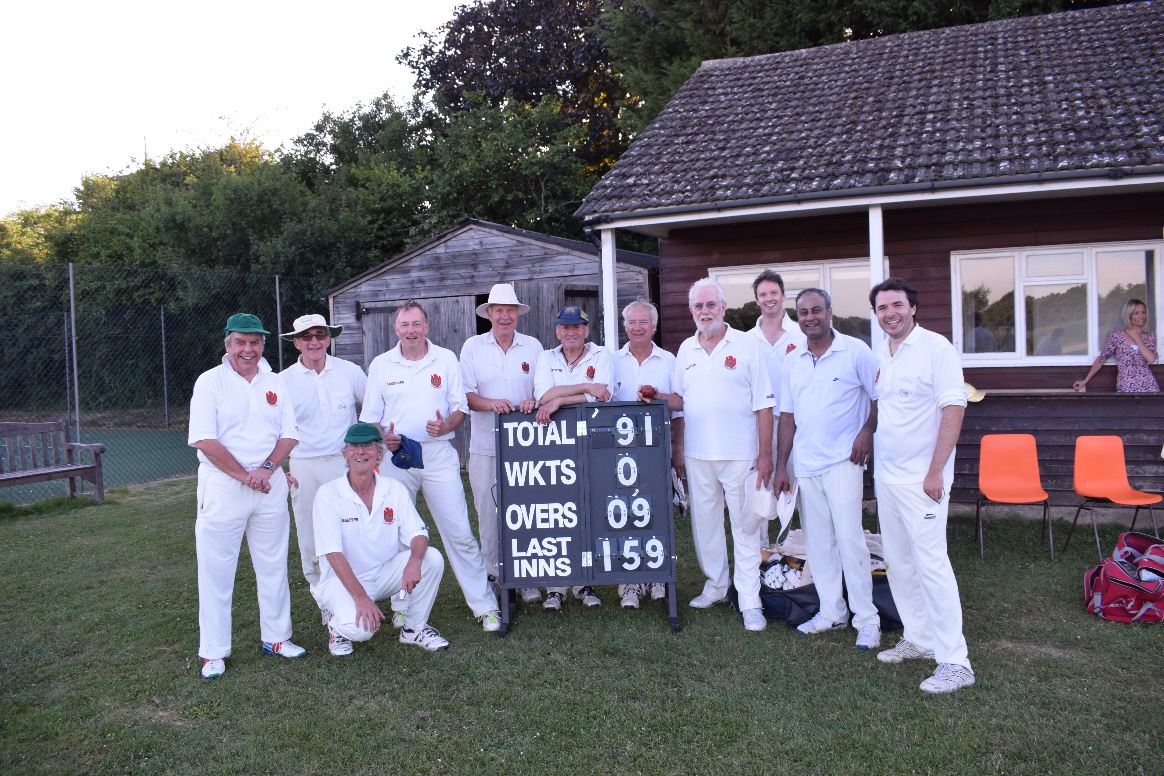 Our conquering heroes